Name:_________________________________Date:____________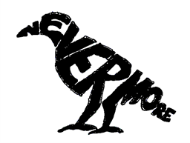 “The Raven”: Plot AnalysisDirections: Write a one-sentence summary for each stanza (which is a paragraph in a poem). Do your best to use context clues to re-tell the story in your own words. Don’t skip any stanzas, and you can’t use bullet points. It must be a COMPLETE sentence in each box. Lines 1-67-12   13-1819-24   25-3031-36   37-4243-48 49-5455-60   61-6667-7273-7879-8485-9091-96  97-102103-108